QUESTÕES DE RECUPERAÇÃO MATEMATICA 2 2º ANOPAULO JALES1. 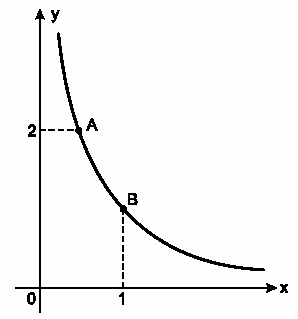 Os pontos A e B estão no gráfico de y = 1/x, x > 0. A  reta r, determinada pelos pontos A e B, forma com os eixos cartesianos um triângulo de área:a)  b)  c) d) e)  2. A abscissa do ponto comum às retas x + 2y - 9 = 0 e y + 3x = 2 é:a) -1	b) 1	c) 3	d) 4	e) 53. A hipotenusa de um triângulo retângulo está contida na reta r : y = 5x - 13, e um de seus catetos está contido na reta s : y = x - 1. Se o vértice onde está o ângulo reto é um ponto da forma (k, 5) sobre a reta s, determinea) todos os vértices do triângulo;b) a área do triângulo.4. A região triangular limitada pelas retas ,  e  tem a forma de um triângulo retângulo. A distância do ponto médio da hipotenusa do triângulo à origem  é igual a:a) b) 4c) d) 5e) 35. A reta r tem equação 2x + y = 3 e  intercepta o eixo x no ponto A. A reta s passa pelo ponto  P=(1, 2)  é perpendicular a r. Sendo B e C os pontos onde s intercepta o eixo x e a reta r, respectivamente:a) determine a equação de s.b) calcule a área do triângulo ABC.6. A reta s passa pela origem O e pelo ponto A do primeiro quadrante. A reta r é perpendicular à reta s, no ponto A, e intercepta o eixo x no ponto B e o eixo y no ponto C. Determine o coeficiente angular de s se a área do triângulo OBC for o triplo da área do triângulo OAB.7. A distância entre o ponto de interseção das retas r: 2x - 3y + 4 = 0  e  s:, t R  e a reta q: y =  éa) 4.b) .c) .d) .8. A equação de uma reta, paralela à reta x + y - 4 = 0 e distante 3 do ponto P = (2,1), é:a) x + y + 3 = 0 b) x + y + 9 = 0c) x + y - 3 = 0 d) x - y - 6 = 0e) x + y - 12 = 09. Considere a reta r cuja equação é y = 3x.  Se Po é o ponto de r mais próximo do ponto Q(3, 3) e d é a distância de Po a Q, então d  é igual a:a) 3b) 4c) 5d) 6e) 710. No plano cartesiano, seja P o ponto situado no 1º- quadrante e pertencente à reta de equação y = 3x. Sabendo que a distância de P à reta de equação 3x + 4y = 0 é igual a 3, podemos afirmar que a soma das coordenadas de P vale:a) 5,6 b) 5,2 c) 4,8d) 4,0e) 4,411. Em um sistema de coordenadas cartesianas ortogonais, considere a circunferência de equação x2 + y2 = 25, na qual está inscrito um quadrado com lados paralelos aos eixos coordenados. Então, é correto afirmar:01.	 Uma das diagonais do quadrado está contida na reta de equação  x + y = 0 .02.	O ponto (-3, 4) não pertence à circunferência.04.	A reta de equação 3x + 4y + 25 = 0 é tangente à circunferência.08.	O volume do sólido de revolução obtido pela rotação do quadrado em torno de uma de suas diagonais é igual a 250 unidades de volume.16.	O cilindro de revolução obtido pela rotação do quadrado em torno do eixo x tem altura igual à diagonal do quadrado.Marque como resposta a soma dos itens corretos.12. Sejam A e B os pontos de intersecção da parábola y = x2 com a circunferência de centro na origeme raio .a) Quais as coordenadas dos pontos A e B?b) Se P é um ponto da circunferência diferente de A e de B, calcule as medidas possíveis para osângulos AB.13. Uma circunferência passa pelos pontos (2, 0), (2, 4) e (0, 4). Logo, a distância do centro dessa circunferência à origem é:a) b) c) d) e) 14. Uma reta intersecciona nos pontos A (3, 4) e B (-4, 3) uma circunferência centrada na origem. a) Qual é o raio dessa circunferência? b) Calcule a área do quadrilátero cujos vértices são os pontos A e B e seus simétricos em relação à origem. 15. 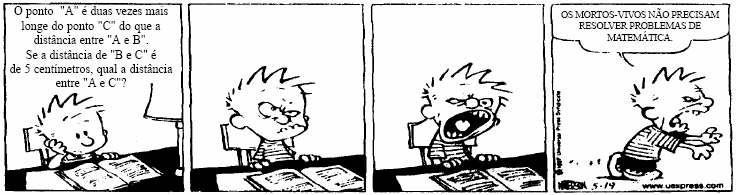 (O Estado de São Paulo, 16/08/97)Considere os pontos A, B e C nas condições mencionadas na tirinha. a) Se A, B e C pertencem a uma mesma reta, calcule a distância entre A e C quando:» A está situado entre B e C; » A está situado fora do segmento BC. b) Se A, B e C estiverem no plano cartesiano, sendo A um ponto móvel, B um ponto do semi-eixo positivo das abscissas (x) e C a origem (0,0), determine a equação da linha descrita pelo ponto A e identifique a curva correspondente. 16. A área da intersecção das regiões do plano cartesiano limitada por x2 + (y -4)2  25 e y  éa) b) c) d) 17. A circunferência dada pela equação x2 + y2 – 4x – 4y + 4 = 0 é tangente aos eixos coordenados x  e  y  nos pontos A e B, conforme a figura. O segmento MN  é paralelo ao segmento  AB  e contém o centro C da circunferência. É correto afirmar que a área da região hachurada vale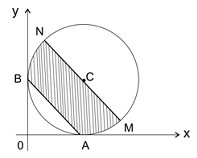 a)  - 2b)  + 2c)  + 4d) + 6e) + 818. A equação da circunferência com centro no ponto C = (2, 1) e que passa pelo ponto P = (0, 3) é dada pora) x2 + (y – 3)2 = 0.b) (x – 2)2 + (y – 1)2 = 4.c) (x – 2)2 + (y – 1)2 = 8.d) (x – 2)2 + (y – 1)2 = 16.e) x2 + (y – 3)2 = 8.19. A equação da circunferência de raio 5, cujo centro é o ponto comum às retas x - y + 1 = 2 e x + y - 1 = 2, é:a) x2 + y2 - 4x - 2y - 20 = 0b) x2 + y2 - 4x - 2y + 20 = 0c) x2 + y2 + 4x - 2y - 20 = 0d) x2 + y2 - 4x + 2y - 20 = 0e) x2 + y2 - 4x + 2y - 20 = 020. A equação x2 + y2 - 4x + 6y - 3 = 0 é de uma circunferência cuja soma do raio e das coordenadas do centro é igual a:a) -2b) 3c) 5d) 8e) 1521. A equação x2 + y2 + 6x + 4y + 12 = 0, em coordenadas cartesianas, representa uma circunferência de raio 1 e centro a) (–6,4). b) (6,4). c) (3,2). d) (–3, –2). e) (6, –4).  22. A reta de equação y = 2x - 4 intercepta os eixos coordenados nos pontos A e B. Esses pontos são os extremos de um diâmetro da circunferência . A equação correspondente a  é:a) x2 + y2 - 2x + 4y - 5 = 0b) x2 + y2 - 2x + 4y = 0c) 2x2 + 4y2 + 2x + 4y + 5 = 0d) x2 + y2 + 2x + 2y + 1 = 0e) x2 + y2 + 6x + 3y - 4 = 023. A reta que passa pelo centro da circunferência x2 + y2 + 6x + 4y + 12 = 0 e é paralela à bissetriz dos quadrantes pares tem equação:a) x + y + 5 = 0b) x + y - 5 = 0c) 5x + 5y + 1 = 0d) x + y - 1 = 0e) x + y + 1 = 024. A reta r de equação y =  intercepta a circunferência de centro na origem e raio  em dois pontos P e Q, sendo que as coordenadas de P são ambas positivas. Determine:a) a equação da circunferência e os pontos P e Q;b) a equação da reta s, perpendicular a r, passando por P.25. A reta r é paralela ao eixo das abscissas e passa pelo centro da circunferência da equação x2 + y2 -4x + 8y - 5 = 0. A equação de r é:a)  y = -4 b)  y=2 c)  y = 0 d)  x-y+6=0 e)  x + y -6 = 0